Temat kompleksowy: LATO,LATO CO TY NA TO? – WAKACJEDzień 1 – 29.06Temat dnia: Bezpieczne wakacjeSłuchanie opowiadania „Jak bezpiecznie spędzić wakacje?”Wakacje to czas wypoczynku, zabawy, przygód. Każdy ma swój ulubiony sposób spędzania wolnego czasu. Jedni lubią wyjazdy nad morze, inni chętnie chodzą po górach. Niektórzy kochają kąpiele w jeziorze, a jeszcze inni wieś i spacery po łące. Część turystów wyjeżdża za granicę, aby poznać inne kraje. Wakacje są po to, aby odpocząć od nauki i pracy. Wypoczywając w różnych ciekawych miejscach musimy pamiętać o swoim bezpieczeństwie. Zuzia w tym roku była z rodzicami i rodzeństwem nad jeziorem. Pamięta jak wspólnie z mamą i siostrami przypominały jak należy zachować się nad wodą. Dzieci zawsze są pod opieką dorosłych. Do wody zawsze wchodzą razem z rodzicami. Chronimy swoje ciało przed gorącymi promieniami słońca i pijemy wodę. Podczas spacerów nigdy nie zrywamy nieznanych roślin i nie dotykamy napotkanych zwierząt. Przestrzegając tych zasad bezpiecznie spędzimy wakacje. Wypoczniemy, poznamy nowych ludzi, zobaczymy ciekawe miejsca i pozostaną nam miłe wspomnienia.Rozmowa na temat opowiadania.- Co to są wakacje?- Co robimy podczas wakacji?- Jak należy zachować się podczas wypoczynku letniego? Bezpieczeństwo dzieci na wodą - https://www.youtube.com/watch?v=Ui-ndYWcThAPraca plastyczna – rysowanie kredkami do wyboru: las, morze, góry.Zabawa „Co zabiorę na wakacje?” Do zabawy należy przygotować: plecak, koło dmuchane, okulary słoneczne, bluzkę z krótkim rękawem, czapkę z daszkiem lub kapelusz,  krótkie spodenki, rękawiczki, wazon, obrus, grubą czapkę itp.Zadaniem dziecka jest ustalić, co zapakujemy do plecaka wyjeżdżając na wakacje, a co nie będzie nam potrzebne. Uzasadniając swój wybór. Dziecko pakuje wakacyjny plecak.Zabawa ruchowa – „Samochody”Dziecko biega, kiedy widzi zieloną kartkę, natomiast gdy rodzic pokazuje czerwoną kartkę dziecko się zatrzymuje.Zapoznanie z Wakacyjnym kodeksem postępowania.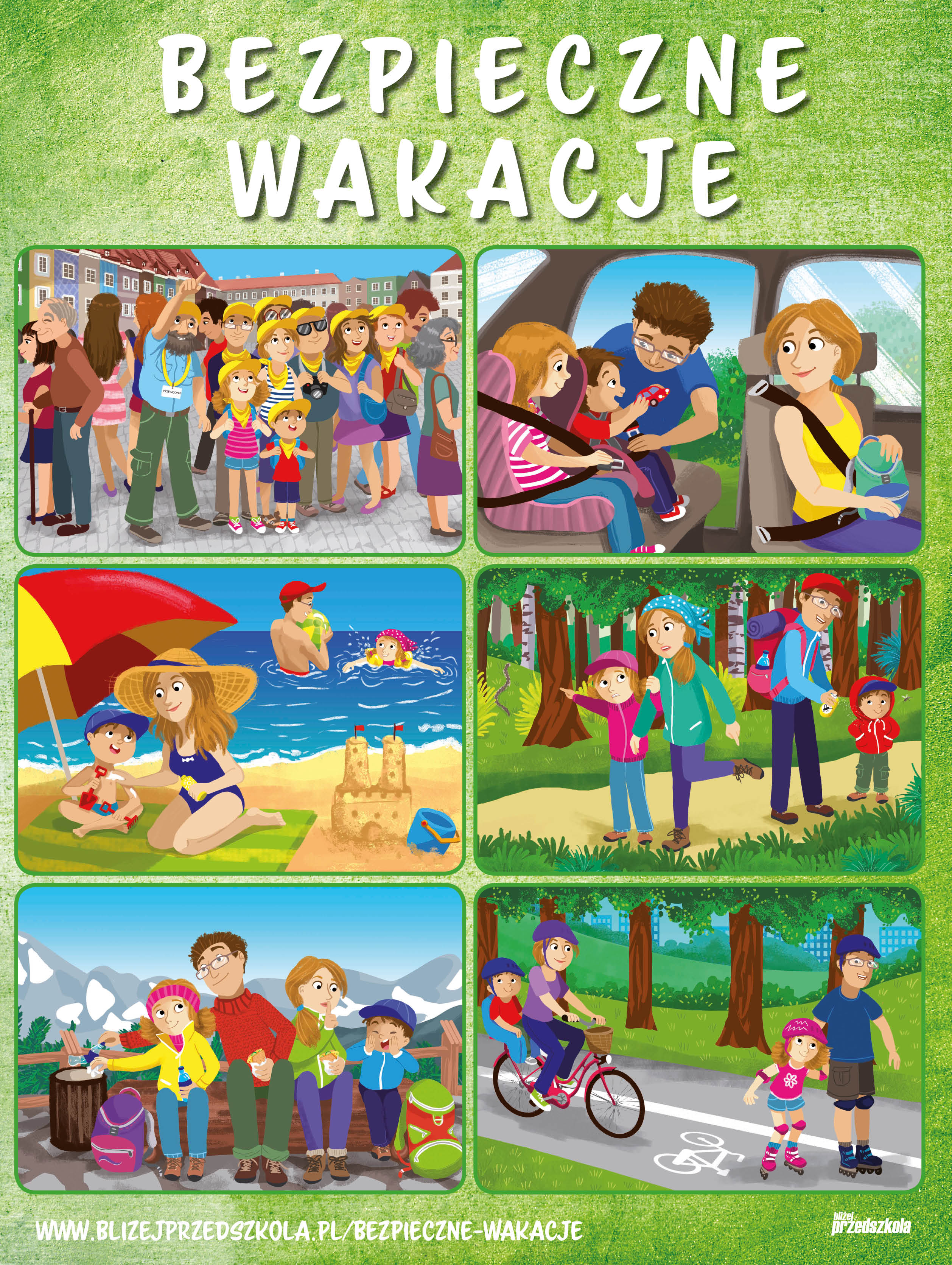 